Invitasjon til samling for nye lærlinger, veiledere og faglig ledere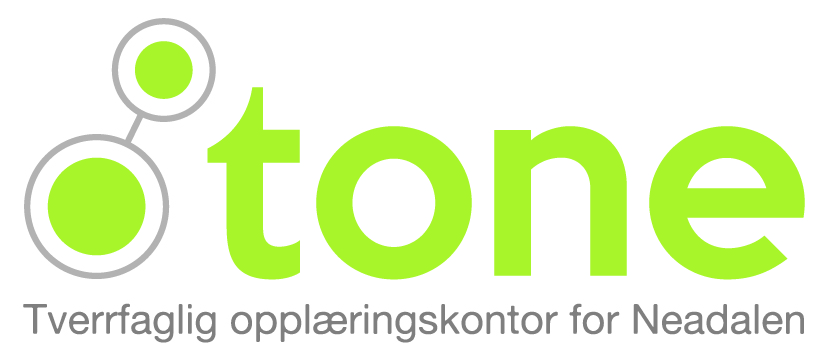 Sted:	Selbu videregående skole, gamle personalromNår:	Onsdag 24.september kl. 10 – 15Program10.00:	Rollen som lærling og arbeidstaker	Dokumentasjon	Vurdering og tilbakemelding	Div. info12.30	Lunsj13.00	Info om læretid i utlandet13.20	Informasjon fra lærlingeombudet14.00	Gjennomgang av opplæringsboka på nett, Olkweb.15.00	Vel hjemHanne Sundal KulsethDaglig leder TONE